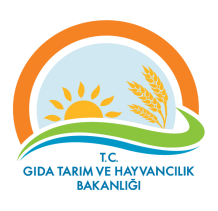 VAN İL MÜDÜRLÜĞÜİŞ AKIŞ ŞEMASI          No:VAN İL MÜDÜRLÜĞÜİŞ AKIŞ ŞEMASI    İAŞ 02/012VAN İL MÜDÜRLÜĞÜİŞ AKIŞ ŞEMASITarih:VAN İL MÜDÜRLÜĞÜİŞ AKIŞ ŞEMASI26.02.2018BİRİM       :GIDA VE YEM ŞUBE MÜDÜRLÜĞÜGIDA VE YEM ŞUBE MÜDÜRLÜĞÜŞEMA NO :GTHB.65.İLM.İKS.ŞEMA.02/12GTHB.65.İLM.İKS.ŞEMA.02/12ŞEMA ADI :İDARİ PARA CEZASI KARARI DÜZENLENMESİ  İDARİ PARA CEZASI KARARI DÜZENLENMESİ  